Конспект НОД по художественному творчеству (аппликация) в подготовительной группе  «Жители Крайнего Севера»                                                                           Подготовила: Черемных А.С. Цель: формирование представлений о народах крайнего Севера через выполнение коллективной работы по художественному творчеству.Задачи:- Продолжать знакомить детей с образом жизни коренных жителей Севера.- Развивать умение находить закономерности в климатических условиях и образе жизни людей.- Воспитывать способность понимать красоту искусства народов Севера.Интеграция областей: познание, аппликация.Оборудование: презентация «Малые народы Севера», фетровая кукла «Северина»Ход НОДМотивационно-побудительный этап: Воспитатель: Мы живём, где оленей пасут,Вечерами соловьи не поют,Лишь над сопками туман,Ветер, снег и ураган,Сияние Севера освещает дорогу нам.И пускай нам нелегко,Не грустим мы от тогоЧто живём мы в тундре далеко.Ребята, а сегодня какой день недели? Пятница. Ребята вспоминают, что по пятницам мы открываем сундучок и смотрим, о ком мы будем сегодня читать сказку. Воспитатель достает девочку Северину.Основной этап. Ребята, как вы думаете, почему эта девочка оказалась в сундучке? (предположение детей – она олицетворяет народ Севера.) Правильно, ребята, прежде чем мы начнем читать сказки народов, нам нужно познакомиться с народами Севера.Просмотр презентации «Малые народы Севера»После просмотра презентации – обсуждение с детьми, как бы они хотели закрепить полученные знания. Дети выбирают коллективную работу «Стойбище» - аппликация чумов и расположение их на ватмане. Физкультминутка «О севере»Дуют ветры ледяные (Дети машут руками вверху)Горы снежные, крутые. (руки поднять вверх, встать на носочки)Там о лете не слыхали (ладонь прижать к уху, наклоны в стороны)Там согреешься едва ли (обнять себя руками)Он не мал и не велик (Руки свести и развести в стороны)Этот снежный материк. (хлопнуть в ладоши на уровне груди)Выполнение коллективной работы  «Стойбище»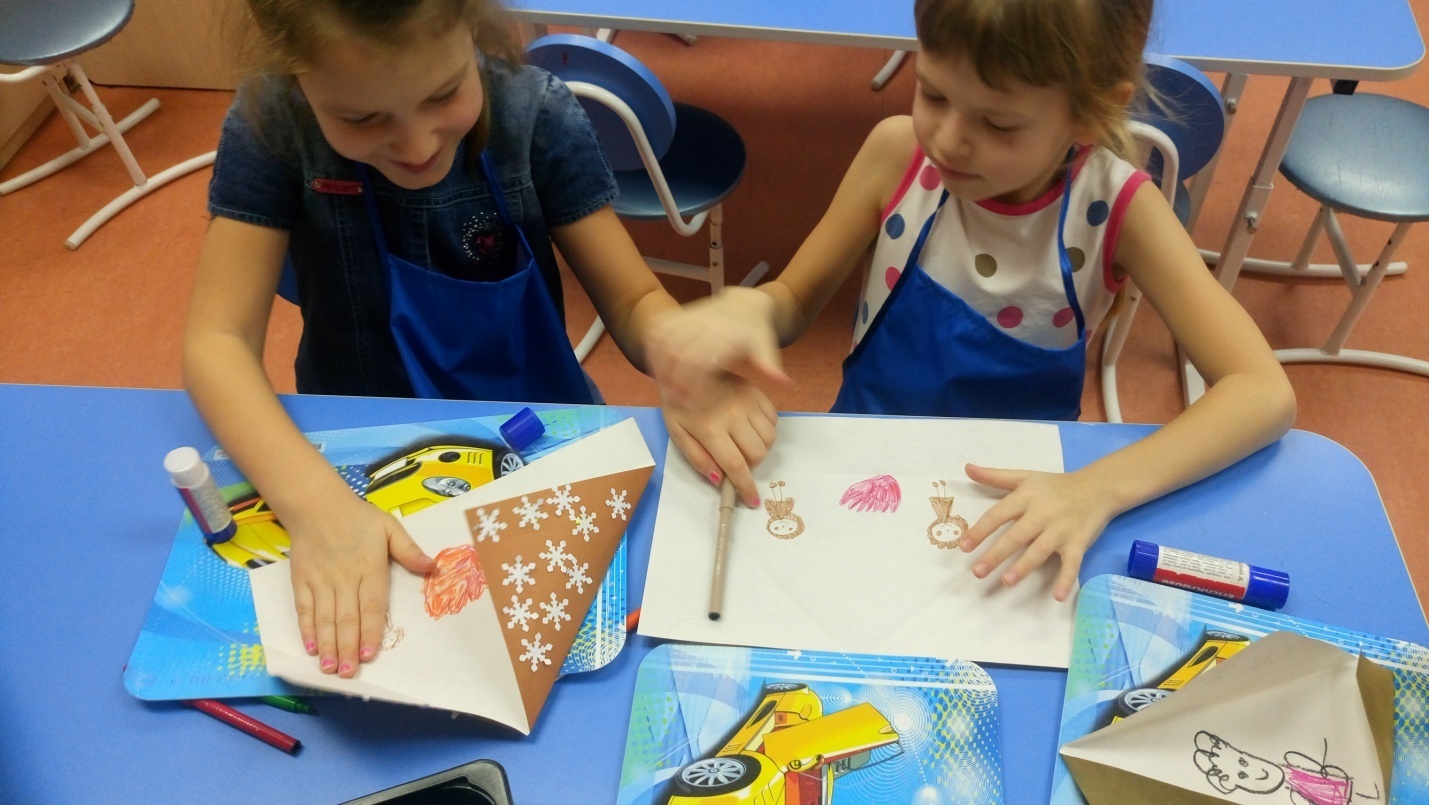 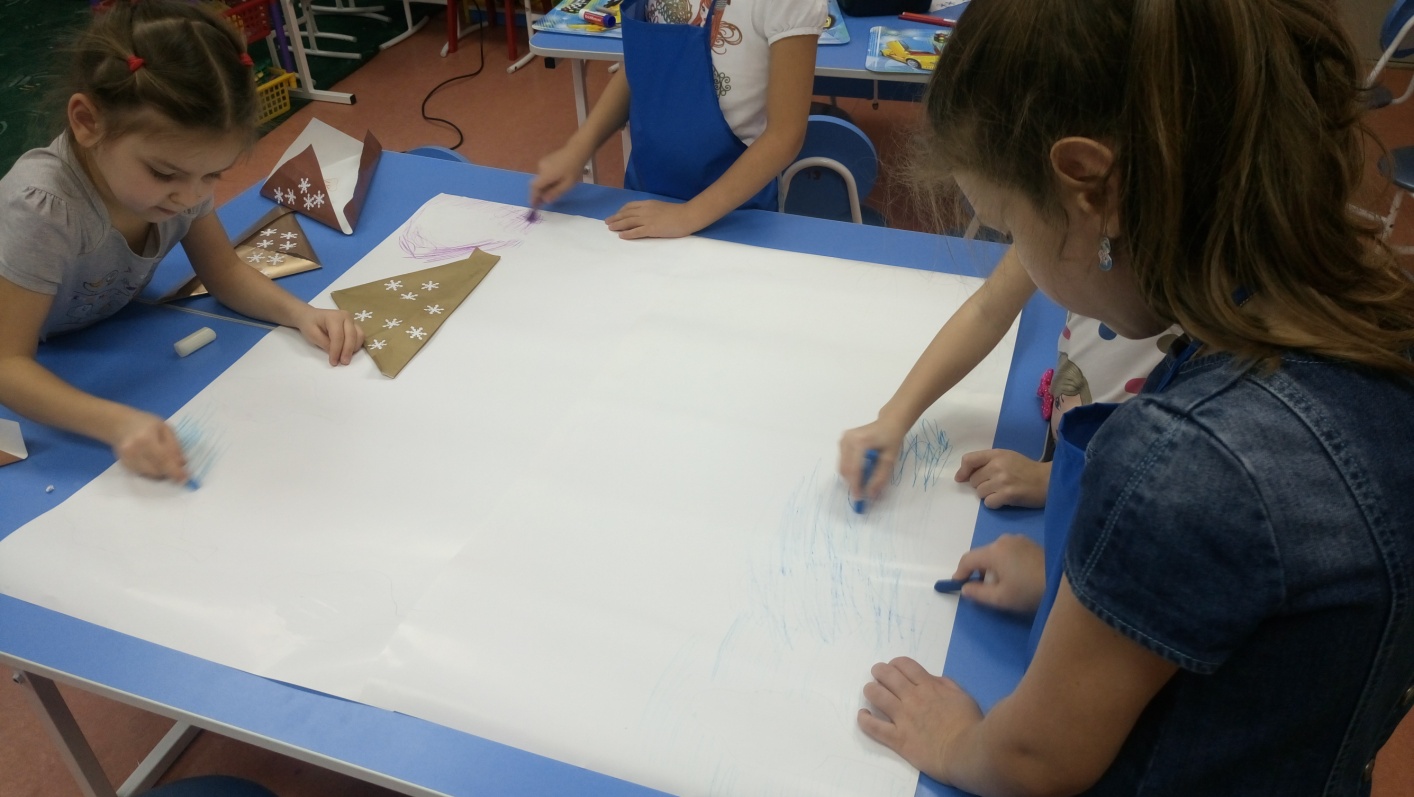 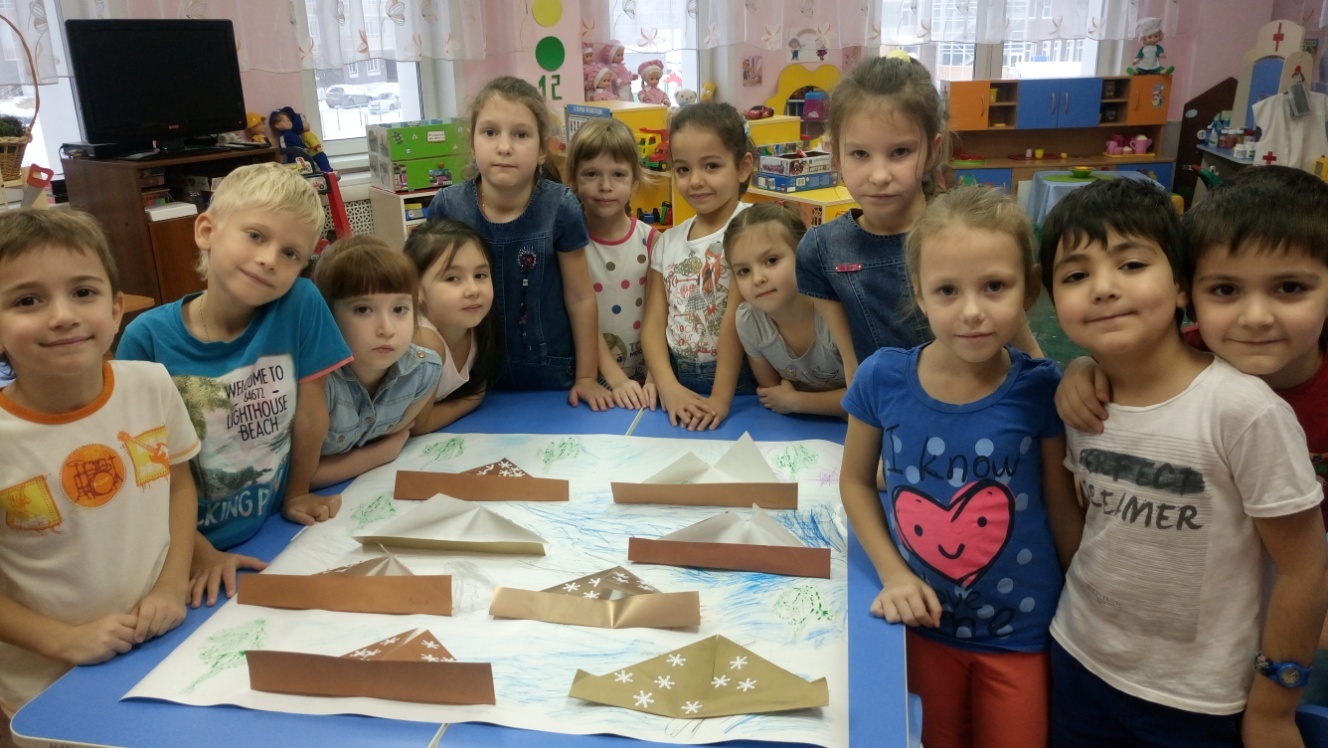 Рефлексия. Обсуждение полученного результата и внесение коллективной работы в уголок «Сказки Севера».